3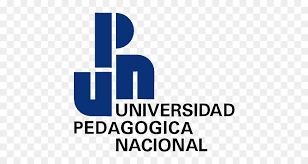 La Coordinación de la Maestría en Desarrollo Educativo de la Universidad Pedagógica Nacional, unidad Ajusco, agradece la información que nos proporcionará sobre la o el aspirante que usted recomienda. La objetividad y claridad de sus comentarios nos ayudarán en el proceso de selección para conformar una generación que responda a los requerimientos de excelencia académica del Programa Nacional de Posgrados de Calidad al que pertenece esta Maestría. Evalúe a la o el aspirante en los siguientes aspectos. (Marque con “X” una sola opción para cada aspecto):Proporcione información adicional que considere pertinente con respecto a la o el aspirante que usted recomienda:Apellido (s) y nombre (s) Último grado académico					Institución que lo otorgóLugar de trabajo 					Cargo o puestoTeléfono de contacto					Correo electrónicoIndique durante cuánto tiempo conoce a la o el aspirante: Indique qué vínculo tiene o ha tenido con la o el aspirante: (Señale con una “X” todas las opciones necesarias)Al concluir las respuestas a los puntos anteriores, firme donde se indica y haga llegar el documento a la persona interesada para que la adjunte a la documentación requerida en la Convocatoria. Firma de quien recomienda	Apellido (s) y nombre (s)	             FechaReferencias de la o el aspiranteAspectosMuchaMedianaPocaMuy pocaSin elementos para evaluarMuestra facilidad para trabajar en equipoAcepta críticas y sugerenciasCumple en tiempo y forma con los trabajos y actividades solicitadasPosee habilidad para expresarse oralmentePosee habilidades para expresarse por escritoPosee habilidades de lectura y comprensión de textosPosee conocimientos sobre el campo de estudios para el cual postulaResponde adecuadamente en situaciones de exigenciaCreatividad para afrontar situaciones nuevas o complejasDatos de quien recomienda a la o el aspiranteAñosMesesOPCIONESMarcar con XEstudiante en cursos y seminarios que impartíAyudante de investigación en un proyecto a mi cargoAsesoría de trabajo recepcional (tesis, tesina u otra modalidad)Colega docente en el Centro educativo donde trabajoDocente en el Centro educativo donde me desempeño como Director o DirectoraOtro (especifique)